Zhotovenie základov pod montovaný dom – požadovaný rozsah prác:Geometrické zameranie domu – osadenie na pozemku (nie je nutné geodetom)Výkop obvodových pásov a stredového pásu (šírka 30 cm)Pokládka uzemňovacej guľatiny bleskozvodu a elektroinštalácie (Ø 10 mm) – 5 vývodov, osadenie debnenia pre prechod kanalizácie a hlavného prívodu vody cez základový pásBetonáž základových pásov – betón B-15(C12/15 XO)Osadenie DT – 2 rady, šírka 20 cm + zaliatie betónomZasypanie a zhutnenie vnútorného priestoru základov (pokládku ležatých rozvodov kanalizácie a vody pod základovú dosku zabezpečíme vlastným vodárom)Násyp makadamu – zhutnenieDebnenie a armovanieBetonáž základovej dosky –hrúbka 12 – 13 cm, betón B-15(C12/15 XO)Lokality: 1x Pruské, 1x Myjava, 1x Čeladice, 1x Prievidza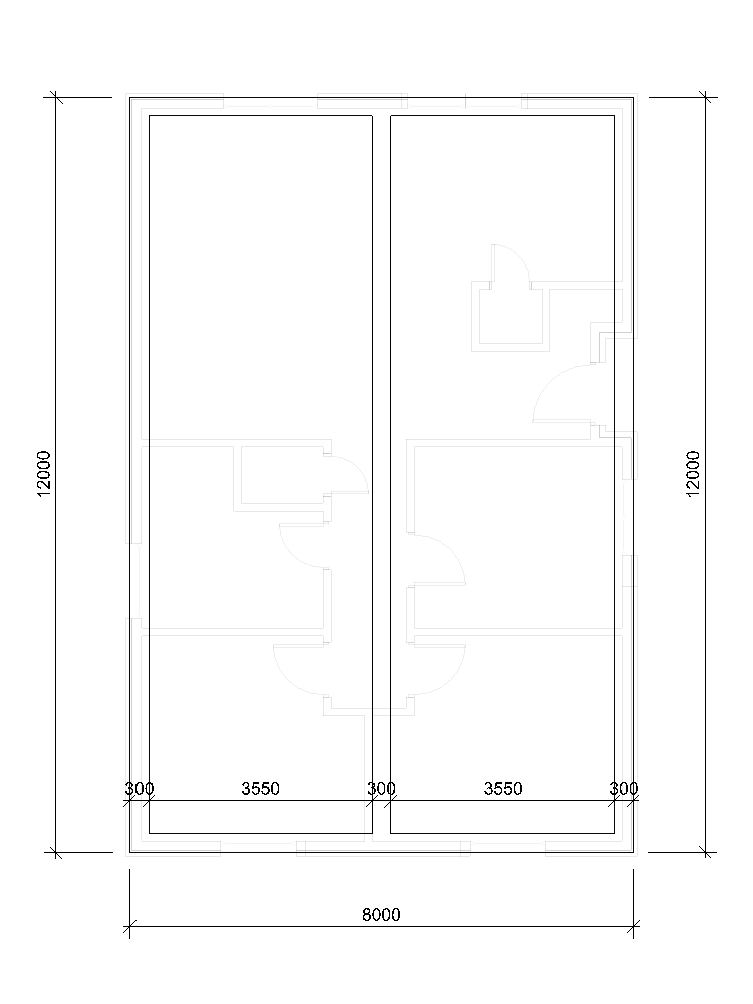 